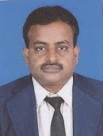 Recognized as a Research Supervisor by Anna University for guiding  Ph.D. scholarsPh.D  	Anna University                              Air Pollution                                                            	 2004M.Phil  Bharathidasan University  	Physics						 1989M.Sc  University of Madras           	Physics                                                                 1987					 Teaching & Research Experience:	30  yearsResearch interestMaterials ScienceEnvironmental studies &  modeling techniquesAir pollution Water quality studies Nanotechnology